প্রেস বিজ্ঞপ্তিবিসিএস প্রশাসন একাডেমিতে দৈনিক ইত্তেফাক পত্রিকার ভারপ্রাপ্ত সম্পাদকের আগমন২৩ জানুয়ারি ২০১৮ তারিখ বিসিএস প্রশাসন একাডেমিতে চলমান ১০৪তম, ১০৫তম এবং ১০৬তম আইন ও প্রশাসন কোর্সে উম্মুক্ত অধিবেশনে প্রশিক্ষণার্থীবৃন্দের সাথে মতবিনিময় করেন দৈনিক ইত্তেফাক পত্রিকার ভারপ্রাপ্ত সম্পাদক মিজ তাসলিমা হোসেন। তিনি মিডিয়া এবং প্রশাসনের পারস্পারিক সম্পর্ক বিষয়ে আলোকপাত করেন। এছাড়া, তিনি জনগণের সেবার মাধ্যমে প্রশাসনের ভাবমূর্তি উজ্জ্বল করার উপর গুরত্বারোপ করেন এবং প্রশাসন পরিবারের জনবান্ধব কর্মকান্ডের প্রশংসা করেন। তিনি সরকারি দায়িত্বপালন ও উন্নয়নমূলক কর্মকান্ড পরিচালনার পাশাপাশি সমাজ উন্নয়নে ভূমিকা রাখার বিষয়ে নবীন কর্মকর্তাদের উৎসাহ প্রদান করেন। তিনি তাঁর বক্তব্যে মিডিয়া এবং প্রশাসনিক কর্মকর্তাদের মধ্যে সৌহার্দ্যপূর্ণ সম্পর্ক গড়ে তোলার এবং একে অপরের পরিপূরক হিসেবে দেশ ও জাতি গঠনে ভূমিকা রাখার বিষয়ে নবীন কর্মকর্তাদের আহ্বান জানান।তিনি একাডেমিতে স্থাপিত ভিশন ওয়াল “আমার বাংলা”র উচ্চসিত প্রশংসা করেন। একাডেমির মুক্তিযুদ্ধ কর্ণার পরিদর্শন শেষে তিনি পরিদর্শন বহিতে স্বাক্ষর করেন এবং সকল কর্মকর্তাকে মুক্তিযুদ্ধের চেতনায় উজ্জীবিত হয়ে দেশ গঠনে আত্মনিয়োগ করার আহবান জানান।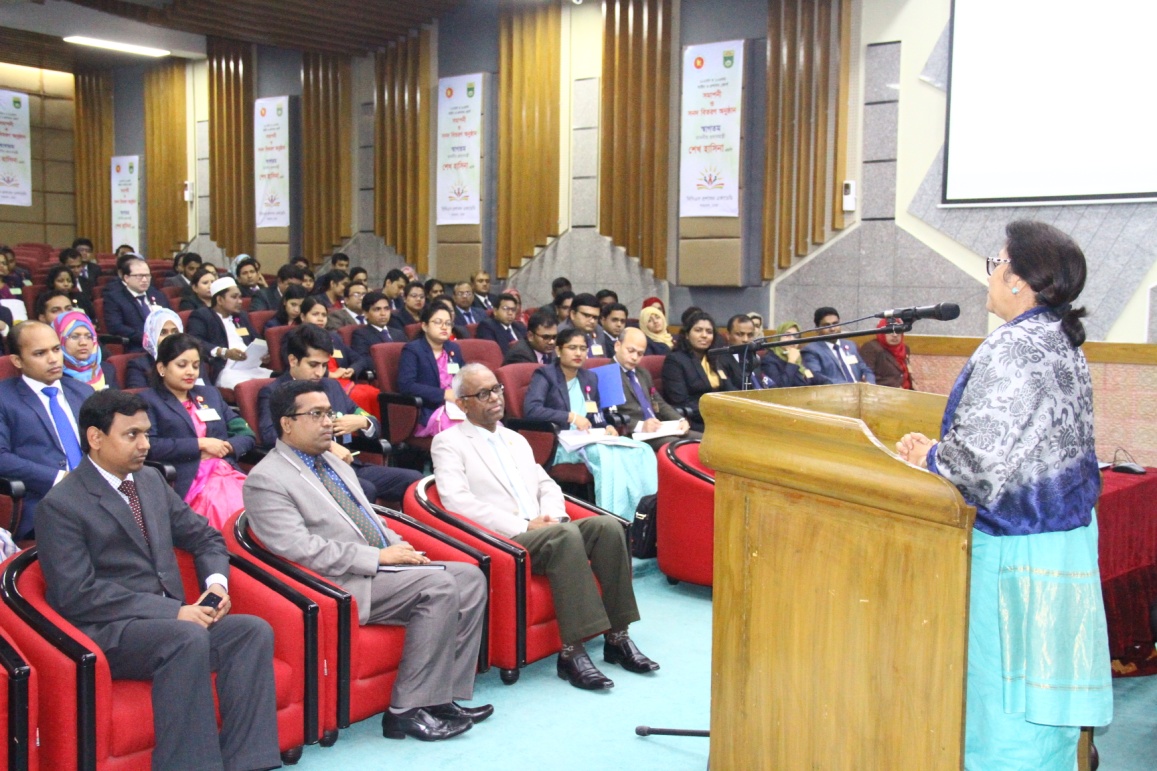 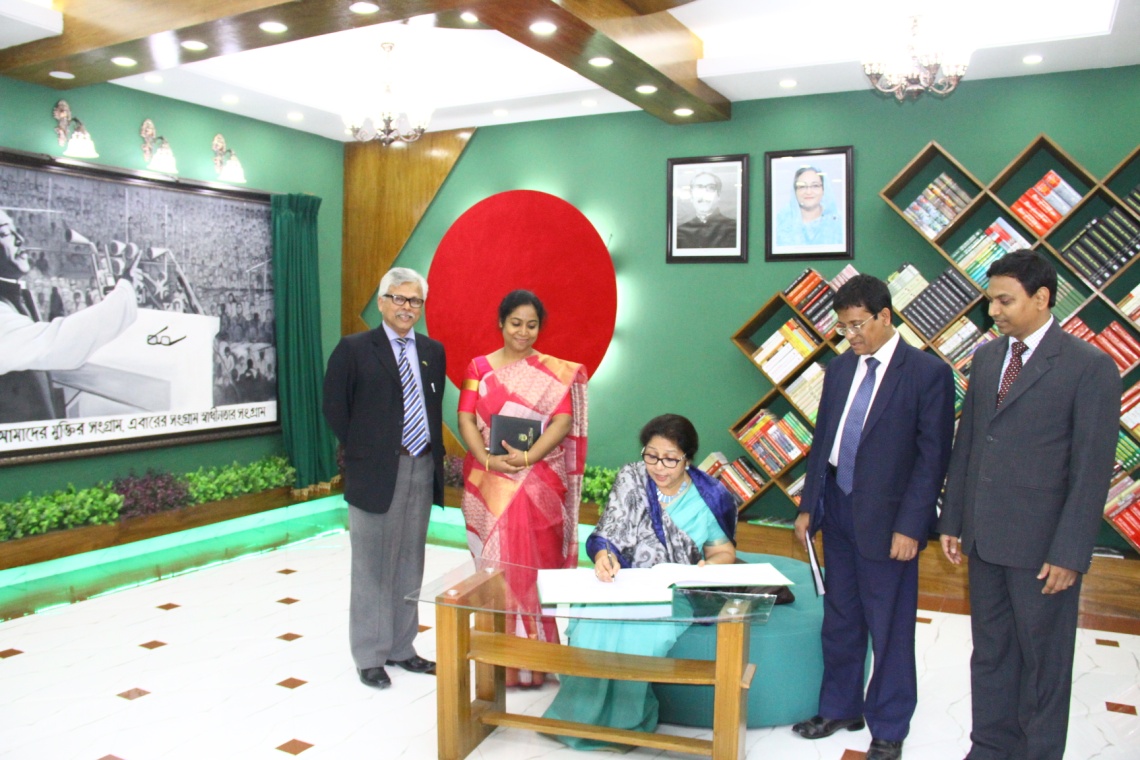 